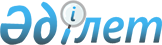 О внесении изменения в распоряжение Президента Республики Казахстан от 23 ноября 1998 года N 4154
					
			Утративший силу
			
			
		
					Распоряжение Президента Республики Казахстан от 20 апреля 1999 года N 40. Утратило силу - Указом Президента РК от 9 января 2006 года N 1696 (U061696)(вводится в действие со дня подписания)

      Внести в распоряжение Президента Республики Казахстан от 23 ноября 1998 года № 4154    N984154_   "Некоторые вопросы Государственной комиссии Республики Казахстан по борьбе с коррупцией" следующее изменение:  

     в Положении о Государственной комиссии по борьбе с коррупцией, утвержденном указанным распоряжением:  

     в подпункте 9) пункта 7 слова "при акимах" исключить.       Президент 

Республики Казахстан 
					© 2012. РГП на ПХВ «Институт законодательства и правовой информации Республики Казахстан» Министерства юстиции Республики Казахстан
				